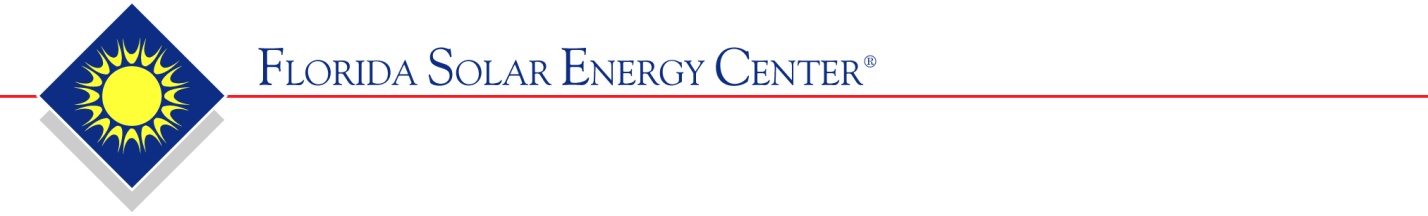 1679 Clearlake Road · Cocoa, FL 32922-5703 · (321)638-1711 · Fax: (321)638-1010APPLICATION FOR SOLAR COLLECTOR CERTIFICATIONVIA PRIVATE LABELNOTE: SEPARATE APPLICATIONS MUST BE SUBMITTED FOR EACH COLLECTOR MODELName of company currently holding the certification:      FSEC Number of collector already certified:        Model Name of collector already certified:        NAME OF NEW COMPANY:      ADDRESS:       WEB SITE:     TOLL FREE NUMBER:     COLLECTOR MODEL NUMBER:    COLLECTOR BRAND/TRADE NAME:     “The information submitted with this application has been reviewed by me and is true and correct to the best of my knowledge and belief.”  NAME (printed):     SIGNATURE:      TITLE:      DATE:     PRIVATE LABEL APPLICATION ATTACHMENTSThe following items must be submitted:Copy of the product warrantyCopy of the installation, operation, and maintenance manualsLetter from the company currently holding the certification authorizing the new company to private label the certification.CITY:  STATE:   ZIP:  PHONE NUMBER:  CONTACT PERSON:   CONTACT PERSON:   FAX NUMBER:   E-MAIL:    